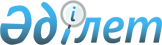 Об утверждении Плана мероприятий по реализации поручений Президента Республики Казахстан, данных на совещании 16 апреля 2008 года по вопросам реализации Стратегии индустриально-инновационного развития Республики Казахстан на 2003-2015 годыРаспоряжение Премьер-Министра Республики Казахстан от 26 мая 2008 года N 139-р



      В целях дальнейшей реализации 
 Стратегии 
 индустриально-инновационного развития Республики Казахстан на 2003-2015 годы и выполнения поручений Президента Республики Казахстан, данных на совещании 16 апреля 2008 года:




      1. Утвердить прилагаемый 
 План 
 мероприятий по реализации поручений Президента Республики Казахстан, данных на совещании 16 апреля 2008 года по вопросам реализации Стратегии индустриально-инновационного развития Республики Казахстан на 2003-2015 годы (далее - План).




      2. Государственным органам и иным организациям Республики Казахстан:




      1) обеспечить своевременное выполнение мероприятий, предусмотренных Планом;




      2) представлять ежемесячно, до 5 числа месяца, следующего за отчетным месяцем, информацию об исполнении Плана в Министерство экономики и бюджетного планирования Республики Казахстан.




      3. Министерству экономики и бюджетного планирования Республики Казахстан представлять ежемесячно, до 15 числа месяца, следующего за отчетным месяцем, сводную информацию об исполнении Плана в Правительство Республики Казахстан.


      Премьер-Министр                            К. Масимов


Утвержден           



распоряжением Премьер-Министра



Республики Казахстан     



от 26 мая 2008 года N 139-р 




                         


План мероприятий





   


по реализации поручений Президента Республики Казахстан,





      


данных на совещании 16 апреля 2008 года по вопросам





  


реализации Стратегии индустриально-инновационного развития





            


Республики Казахстан на 2003-2015 годы




Примечание: расшифровка аббревиатур и сокращений:


МСХ          - Министерство сельского хозяйства Республики Казахстан



МЮ           - Министерство юстиции Республики Казахстан



МОН          - Министерство образования и науки Республики Казахстан



МЗ           - Министерство здравоохранения Республики Казахстан



МТСЗН        - Министерство труда и социальной защиты населения



               Республики Казахстан



МИТ          - Министерство индустрии и торговли Республики



               Казахстан



МТК          - Министерство транспорта и коммуникаций Республики



               Казахстан



МФ           - Министерство финансов Республики Казахстан



МООС         - Министерство охраны окружающей среды Республики



               Казахстан



МКИ          - Министерство культуры и информации Республики



               Казахстан



МТС          - Министерство туризма и спорта Республики Казахстан



МИД          - Министерство иностранных дел Республики Казахстан



МВД          - Министерство внутренних дел Республики Казахстан



МЭБП         - Министерство экономики и бюджетного планирования



               Республики Казахстан



МЭМР         - Министерство энергетики и минеральных ресурсов



               Республики Казахстан



АФН          - Агентство Республики Казахстан по регулированию и



               надзору финансового рынка и финансовых организаций



АРЕМ         - Агентство Республики Казахстан по регулированию



               естественных монополий



АЗК          - Агентство Республики Казахстан по защите конкуренций



АИС          - Агентство Республики Казахстан по информатизации и



               связи



АУЗР         - Агентство Республики Казахстан по управлению



               земельными ресурсами



АО "Қазына"  - акционерное общество "Фонд устойчивого развития



               "Қазына"



АО "Самрук"  - акционерное общество "Казахстанский холдинг по



               управлению государственными активами "Самрук"



АО "ҚазАгро" - акционерное общество "Национальный холдинг "ҚазАгро"



АО "Самғау"  - акционерное общество "Национальный



               научно-технологический холдинг "Самғау"



СПК          - социально-предпринимательские корпорации



СЭЗ          - специальная экономическая зона

					© 2012. РГП на ПХВ «Институт законодательства и правовой информации Республики Казахстан» Министерства юстиции Республики Казахстан
				
N



п/п

Мероприятие

Форма



завершения

Срок



испол-



нения

Ответственные



за исполнение

1

2

3

4

5


Реализация Программы "30 корпоративных лидеров




Казахстана" и инфраструктурных проектов



Реализация Программы "30 корпоративных лидеров




Казахстана" и инфраструктурных проектов



Реализация Программы "30 корпоративных лидеров




Казахстана" и инфраструктурных проектов



Реализация Программы "30 корпоративных лидеров




Казахстана" и инфраструктурных проектов



Реализация Программы "30 корпоративных лидеров




Казахстана" и инфраструктурных проектов


1

Проведение анализа и



актуализация перечня



проектов, поступивших



на рассмотрение



Государственной



комиссии по вопросам



модернизации экономики



в рамках Программы



"30 корпоративных



лидеров Казахстана"

Решение



Государственной



комиссии по



вопросам



модернизации



экономики

5 июля



2008



года

МЭБП (созыв),



МИТ, АО



"Қазына",



заинтересо-



ванные госу-



дарственные



органы

2

Разработка системы



мониторинга реализации



инвестиционных



прорывных проектов

Предложения в



Правительство



Республики



Казахстан

15 июня



2008



года

МЭБП (созыв),



МИТ, АИС,



заинтересо-



ванные госу-



дарственные



органы,



национальные



холдинги



и компании

3

Разработка мер по



системной поддержке



роста отечественных



средних компаний



несырьевого сектора



в рамках Программы



"30 корпоративных



лидеров Казахстана"

Распоряжение



Премьер-



Министра



Республики



Казахстан

5 июля



2008



года

МЭБП (созыв),



МИТ, заинте-



ресованные



государствен-



ные органы,



СПК

4

Разработка и реализа-



ция планов развития в



виде "дорожных карт"



в наиболее перспектив-



ных отраслях экономики



с привлечением



частного бизнеса,



национальных компаний



и холдингов

Приказы МИТ,



МСХ, МТС, МЭМР

5 июля



2008



года

МИТ, МСХ,



МТС, МЭМР

5

Проведение активной



информационной работы



за рубежом по презен-



тации запланированных



к реализации инфра-



структурных проектов

Отчет в



Правительство



Республики



Казахстан

Ежеквар-



тально



до 15



числа



послед-



него



месяца

МИД (созыв),



МЭМР, МТК,



АО "Самрук"

6

Внесение изменений в



действующие норматив-



ные правовые акты,



предусматривающие меры



по привлечению инвес-



тиционных компаний в



финансирование инфра-



структурных проектов

Проекты



нормативных



правовых актов

15 июля



2008



года

МЭБП (созыв),



МЭМР, МТК,



АО "Самрук",



заинтересо-



ванные госу-



дарственные



органы

7

Продолжение работы по



совершенствованию



системы тарифообразо-



вания на долгосрочный



период с учетом



инвестиционной привле-



кательности сфер



естественных монополий

Информация в



Правительство



Республики



Казахстан

15



августа



2008



года

АРЕМ (созыв),



МЭМР, МТК,



АО "Самрук"


Развитие кластерной инициативы



Развитие кластерной инициативы



Развитие кластерной инициативы



Развитие кластерной инициативы



Развитие кластерной инициативы


8

Формирование перечня



наиболее перспективных



кластеров и разработка



планов мероприятий их



развития

Распоряжение



Премьер-



Министра



Республики



Казахстан

15



сентября



2008



года

МИТ (созыв),



МЭБП, МСХ,



МТК, МЭМР,



МТС,



АО "Самрук",



АО "Қазына",



АО "ҚазАгро",



акимы облас-



тей, городов



Астаны и



Алматы, СПК


Развитие специальных экономических и индустриальных зон



Развитие специальных экономических и индустриальных зон



Развитие специальных экономических и индустриальных зон



Развитие специальных экономических и индустриальных зон



Развитие специальных экономических и индустриальных зон


9

Рассмотрение на засе-



дании Республиканской



бюджетной комиссии



вопроса о выделении



дополнительных средств



на завершение строи-



тельства инфраструкту-



ры специальной



экономической зоны



"Оңтүстік" при уточне-



нии республиканского



бюджета на 2008 год

Решение



Республиканской



бюджетной



комиссии

30 мая



2008



года

МИТ (созыв),



МЭБП,



акимат Южно-



Казахстанской



области

10

Рассмотрение на засе-



дании Республиканской



бюджетной комиссии



вопросов финансирова-



ния строительства



инфраструктуры спе-



циальной экономической



зоны "Парк информа-



ционных технологий



"Алатау"

Решение



Республиканской



бюджетной



комиссии

30 мая



2008



года

МИТ (созыв),



МЭБП,



АО "Самғау"

11

Обеспечение изъятия



земельных участков



отведенных под строи-



тельство специальной



экономической зоны



"Парк информационных



технологий "Алатау"

Отчет в



Правительство



Республики



Казахстан

15



октября



2008



года

Акимат



Алматинской



области,



МИТ, АУЗР

12

Внесение предложений



по оптимизации дейст-



вующих и создаваемых



специальных экономи-



ческих зон с учетом



необходимости концент-



рации бюджетного



финансирования

Предложения в



Правительство



Республики



Казахстан

15 июля



2008



года

МИТ (созыв),



МЭБП, МФ

13

Выявление проблемных



вопросов работы



индустриальных зон в



Карагандинской области



и городе Астане и раз-



работка Плана меро-



приятий по их решению

Совместный



приказ МИТ и



акиматов



Карагандинской



области и



города Астаны

15 июля



2008



года

МИТ (созыв),



акиматы Кара-



гандинской



области и



города Астаны


Меры по повышению конкурентоспособности




факторов производства



Меры по повышению конкурентоспособности




факторов производства



Меры по повышению конкурентоспособности




факторов производства



Меры по повышению конкурентоспособности




факторов производства



Меры по повышению конкурентоспособности




факторов производства


14

Проведение анализа



реализации Государ-



ственной программы



развития науки Респуб-



лики Казахстан и раз-



работка предложений по



интеграции науки и



производства, формиро-



ванию кадровой полити-



ки в науке и стимули-



рованию притока



молодых ученых

Проект Указа



Президента



Республики



Казахстан

15



октября



2008



года

МОН (созыв),



АО "Самғау",



заинтересо-



ванные госу-



дарственные



органы

15

Разработка проекта



Концепции создания



международного



"IT-Университета" в



специальной экономи-



ческой зоне "Парк



информационных



технологий "Алатау"

Проект



нормативного



правового акта

15 июня



2008



года

АИС (созыв),



МОН, МИТ,



АО "Қазына",



МЭБП,



АО "Самғау"

16

Принятие Государствен-



ной программы разви-



тия технического и



профессионального



образования в



Республике Казахстан

Проект Указа



Президента



Республики



Казахстан

5 июля



2008



года

МОН

17

Разработка более



эффективных и адапти-



рованных к современным



условиям механизмов по



совершенствованию



миграционной политики,



направленных на при-



влечение высококвали-



фицированной иностран-



ной рабочей силы с



учетом интересов



национальной



безопасности

Предложения в



Правительство



Республики



Казахстан

15 июля



2008



года

МТСЗН



(созыв), МИТ,



МВД, МЭМР,



МСХ, МТК


Меры по увеличению доли казахстанских производителей




в объемах государственных закупок



Меры по увеличению доли казахстанских производителей




в объемах государственных закупок



Меры по увеличению доли казахстанских производителей




в объемах государственных закупок



Меры по увеличению доли казахстанских производителей




в объемах государственных закупок



Меры по увеличению доли казахстанских производителей




в объемах государственных закупок


18

Подготовка аналитичес-



кой справки о динамике



доли казахстанских



производителей в общих



объемах закупок АО



"Казахстанский холдинг



по управлению госу-



дарственными активами



"Самрук" и всех



дочерних и зависимых



организаций, входящих



в холдинг

Информация в



Правительство



Республики



Казахстан

Май



2008



года

МЭБП (созыв),



АО "Самрук"

19

Выработка и принятие



системных мер по



увеличению доли казах-



станских производите-



лей в общих объемах



закупок национальных



холдингов, компаний и



организаций с госу-



дарственным участием,



в том числе с примене-



нием для отечественных



производителей услов-



ной цены и среднесроч-



ного планирования



закупок

Информация в



Правительство



Республики



Казахстан

15 июля



2008



года

МЭБП (созыв),



МФ, МЭМР,



МИТ,



АО "Самрук",



АО "Қазына",



АО "ҚазАгро",



АО "Самғау"

20

Принятие системных мер



по неукоснительному



исполнению недрополь-



зователями законода-



тельства о казахстан-



ском содержании при



осуществлении операций



по недропользованию с



представлением



информации в разрезе



компаний

Отчет в



Правительство



Республики



Казахстан

Ежеквар-



тально



до 15



числа



послед-



него



месяца

МИТ (созыв),



МЭМР, МФ


Развитие государственных холдингов, институтов развития




и социально-предпринимательских корпораций



Развитие государственных холдингов, институтов развития




и социально-предпринимательских корпораций



Развитие государственных холдингов, институтов развития




и социально-предпринимательских корпораций



Развитие государственных холдингов, институтов развития




и социально-предпринимательских корпораций



Развитие государственных холдингов, институтов развития




и социально-предпринимательских корпораций


21

Разработка новых



подходов к бюджетному



финансированию дея-



тельности институтов



развития с целью



смещения акцента с



критерия прибыльности



к целевым задачам



(сервисная миссия) и



внесения предложений



по коррективам в



стратегии их развития

Предложения в



Правительство



Республики



Казахстан

15 июня



2008



года

МЭБП (созыв),



МИТ, МСХ,



МОН,



АО "Қазына",



АО "Самрук",



АО "ҚазАгро",



АО "Самғау"

22

Разработка плана меро-



приятий по выработке



механизма, обеспечи-



вающего эффективность,



прозрачность и крите-



рии оценки деятельнос-



ти АО "Казахстанский



холдинг по управлению



государственными



активами "Самрук",



АО "Фонд устойчивого



развития "Қазына", АО



"Национальный холдинг



"ҚазАгро", АО



"Национальный научно-



технологический



холдинг "Самғау"

Приказ МИТ

15



августа



2008



года

МИТ (созыв),



МЭБП,



МФ, МЭМР,



МСХ, МЮ

23

Разработка и утвержде-



ние механизмов финан-



совой поддержки госу-



дарственными холдинга-



ми и социально-



предпринимательскими



корпорациями инициатив



частного сектора,



предусматривающих



порядок сбора и оценки



заявок, перечня



инструментов поддерж-



ки, форм совместной



деятельности, порядка



обращения



предпринимателей

Отчет в



Правительство



Республики



Казахстан

15 июня



2008



года

МИТ (созыв),



МЭБП, МСХ,



МОН, госу-



дарственные



холдинги, СПК

24

Принятие плана разви-



тия АО "Корпорация по



развитию и продвижению



экспорта" и определе-



ние источников



финансирования

Отчет в



Правительство



Республики



Казахстан

15 июля



2008



года

МИТ (созыв),



МЭБП,



АО "Қазына"

25

Принятие мер по



капитализации АО "Банк



развития Казахстана"



до 1 млрд. долларов США

Информация в



Правительство



Республики



Казахстан

15 июля



2008



года

МИТ, МЭБП,



АО "Қазына"

26

Внесение предложений



по выделению АО "Банк



развития Казахстана"



бюджетных кредитов для



развития приоритетных



отраслей обрабатываю-



щей промышленности и



инфраструктуры на



доступных условиях

Предложения в



Правительство



Республики



Казахстан

15 июля



2008



года

МИТ, МЭБП,



МФ, АО



"Қазына"


Привлечение прямых иностранных инвестиций



Привлечение прямых иностранных инвестиций



Привлечение прямых иностранных инвестиций



Привлечение прямых иностранных инвестиций



Привлечение прямых иностранных инвестиций


27

Разработка плана меро-



приятий, предусматри-



вающего проработку и



создание совместных



фондов с иностранными



государствами

Приказ МИТ

15 июля



2008



года

МИТ,



АО "Қазына"

28

Разработка плана меро-



приятий по привлече-



нию инвестиций из



стран Юго-Восточной



Азии и Ближнего



Востока

Распоряжение



Премьер-



Министра



Республики



Казахстан

15



октября



2008



года

МИТ (созыв),



МФ, МИД,



МЭБП, МСХ,



МОН,



АО "Қазына",



АО "Самрук",



АО "ҚазАгро"

29

Устранение имеющихся



ограничений для



развития инструментов



исламского



финансирования

Предложения в



Правительство



Республики



Казахстан

15



августа



2008



года

АФН (созыв),



МЭБП, МФ,



МИТ, НБ, МЮ


Координация работ по реализации Стратегии




индустриально-инновационного развития




Республики Казахстан на 2003-2015 годы



Координация работ по реализации Стратегии




индустриально-инновационного развития




Республики Казахстан на 2003-2015 годы



Координация работ по реализации Стратегии




индустриально-инновационного развития




Республики Казахстан на 2003-2015 годы



Координация работ по реализации Стратегии




индустриально-инновационного развития




Республики Казахстан на 2003-2015 годы



Координация работ по реализации Стратегии




индустриально-инновационного развития




Республики Казахстан на 2003-2015 годы


30

Внесение проекта рас-



поряжения о создании



рабочей группы для



выработки предложений



по координации работ



по реализации Страте-



гии индустриально-



инновационного



развития Республики



Казахстан на



2003-2015 годы

Распоряжение



Премьер-



Министра



Республики



Казахстан

Май



2008



года

МИТ (созыв),



заинтересо-



ванные госу-



дарственные



органы
